MEMORANDUM OF UNDERSTANDINGBetween __________________________________________and the project coordinator, SAFE – Safe Food Advocacy EuropeFloriana Cimmarusti, Secretary General Rue de la Science 14, 1000 Bruxelles, BELGIUMB.C.E.: 0578.909.064General information Name of the school: Address:Legal representative: Person of contact: Teachers involved in the training: Starting date: PurposeThe objective of this Memorandum of Understanding is to set forth understandings and intentions of the partners to enable the signatory organisation to implement the nutrition training and to use the pedagogical material developed during the Erasmus+ project "Tackling Adolescent Obesity". The partners acknowledge that this Memorandum of understanding does not create an obligation to commitment of funds, nor does it constitute a legally binding commitment by an of the partners. Goals and ObjectivesThe Erasmus+ project “Tackling Adolescent Obesity” aims to create a more inclusive school environment towards adolescents living with overweight or obesity and to provide teachers with tools and guidelines to help their students taking heed of their body and mind. The school XXX shares a common interest with the consortium in raising awareness of problems related to obesity and overweight among adolescents and wishes to implement the training in its establishment.ActivitiesIn order to implement the training within its institution for the students, the school is able toDistribute to teachers and students in biology/physical education/civic education classes, the Student Handbook and the Teachers’ Manual Develop lesson plans inspired from the education materialsCreate information sessions to raise awareness on problems related to obesity and overweightRequest access to the teachers' room on the project's digital platformShare new learning content and methodologies in the teachers’ roomDisseminate the training to other schoolsTranslate the content of the education materials in their own languageShare the project’s social media pagesShare the experience of the training on their own social media pagesFinally, teachers and students must complete an evaluation with their comments to assess the quality of the training at the end of the course.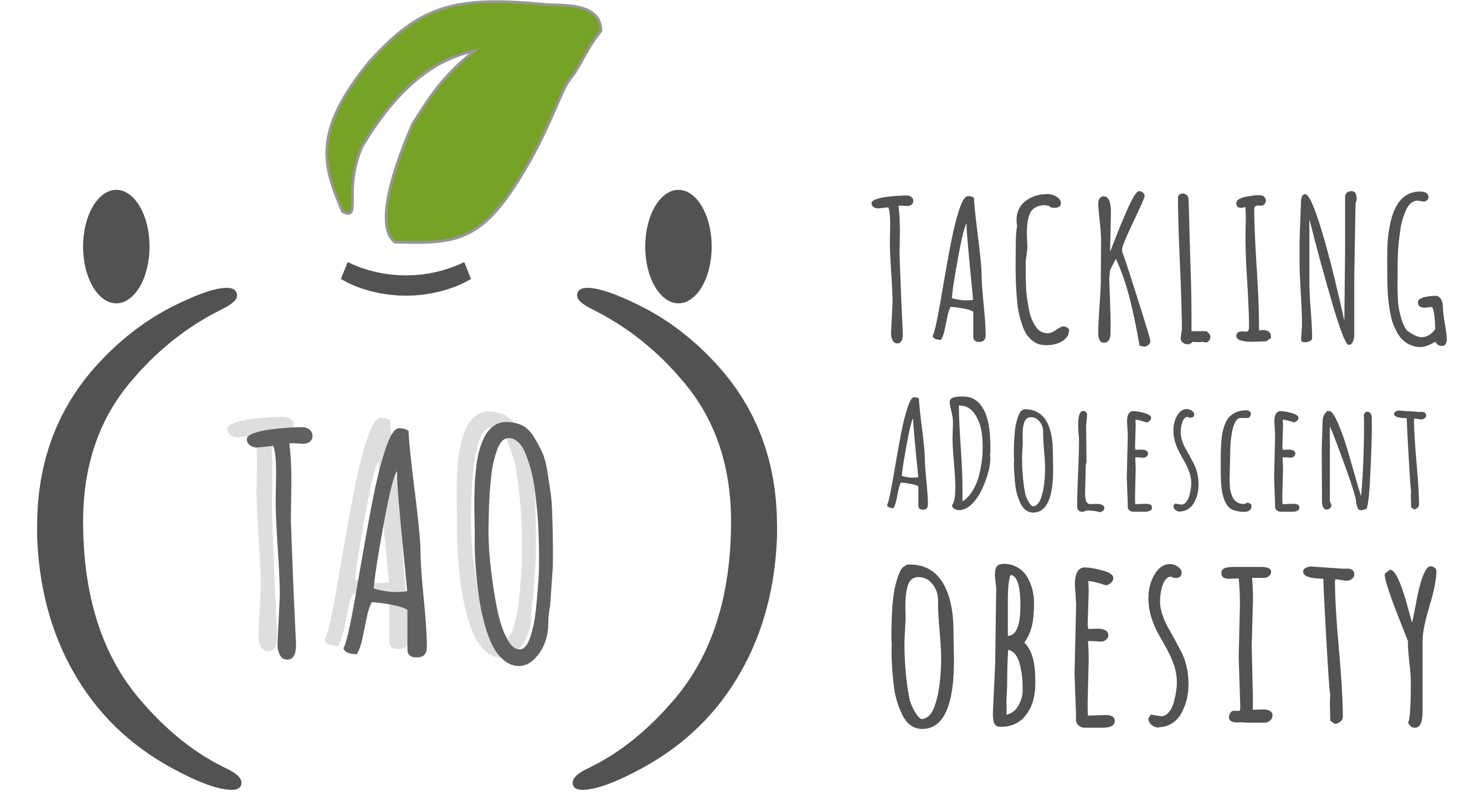 Have some questions or need further information? Do not hesitate to contact us. SAFE FOOD ADVOCACY EUROPE Rue de la Science 14 BRUSSELS, BELGIUM Phone: 0032.2.880.36.46 euaffairs@safefoodadvocacy.eu Signature: Name of the legal representative: Date: Signature: Floriana Cimmarusti, SAFE’s Secretary GeneralDate: 